Thursday 10th September 2020Year 4Week 1 – Homework 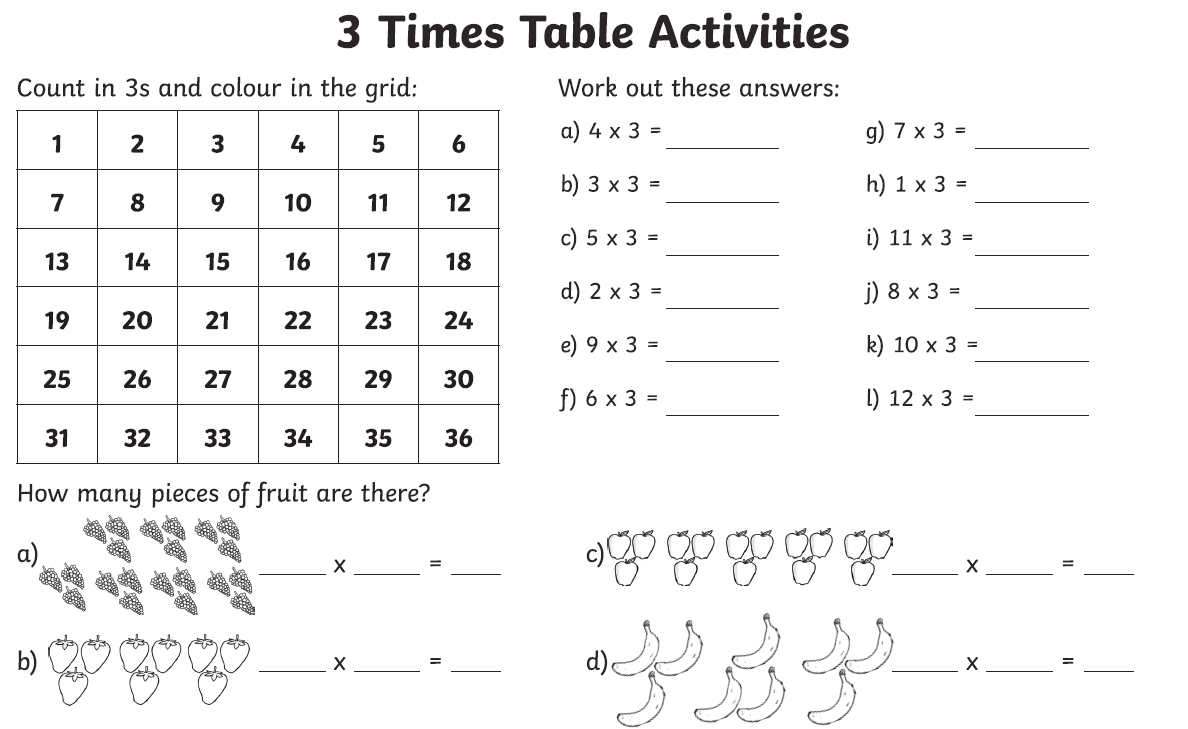 Week 1 – Year 4 Spelling 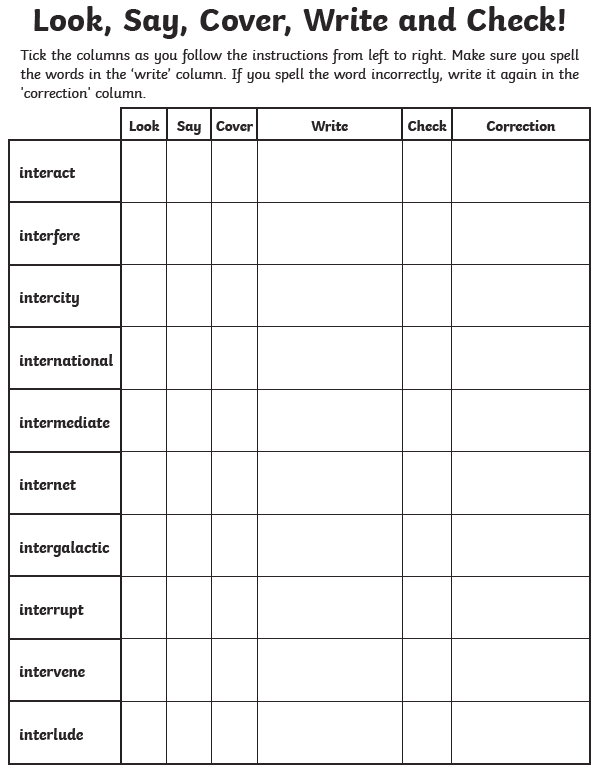 